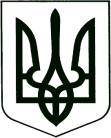 	У К Р А Ї Н А		проектКОРЮКІВСЬКА МІСЬКА РАДАКорюківський районЧернігівська областьР І Ш Е Н Н Я(дванадцята сесія сьомого  скликання)21 грудня 2017 року м. КорюківкаПро розірвання договорів оренди землі	Розглянувши звернення Лашко Лідії Іванівни, Авраменко Наталії Анатоліївни та Авраменко Надії Миколаївни, та додані матеріали, заслухавши висновки постійної комісії міської ради з питань житлово-комунального господарства, регулювання земельних відносин, будівництва та охорони навколишнього природного середовища, керуючись ст.ст. 12, 79-1, 93, 122  Земельного кодексу України,  ст.ст. 7, 31-33 Закону України «Про оренду землі», ст. 288 Податкового кодексу України, ст. 26 Закону України «Про місцеве самоврядування в Україні»,міська рада в и р і ш и л а : 1. Припинити договір спільної сумісної оренди земельної ділянки від 27.10.2017 р. з Авраменко Наталією Анатоліївною та Авраменко Надією Миколаївною, яка розташована за адресою: вул. Дудка, 109, м. Корюківка,  площею 0,1000 га, кадастровий номер земельної ділянки 7422410100:01:003:1254, шляхом його розірвання за згодою сторін, у зв’язку з даруванням житлового будинку та господарських будівель, які розташовані на земельні ділянці по вул. Дудка, 109 в м. Корюківка.1.1. Перевести земельну ділянку вказану в п. 1 даного рішення до земель запасу (земель не наданих у власність або постійне користування в межах населених пунктів Корюківської міської ради).2. Припинити договір оренди земельної ділянки від 09.08.2017 р. з Лашко Лідією Іванівною, яка розташована за адресою: вул. 8-го Березня, 1, м. Корюківка,  площею 0,1000 га, кадастровий номер земельної ділянки 7422410100:01:002:1649, шляхом його розірвання за згодою сторін, у зв’язку з продажем житлового будинку та господарських будівель, які розташовані на земельні ділянці по вул. 8-го Березня, 1 в м. Корюківка.2.1. Перевести земельну ділянку вказану в п. 2 даного рішення до земель запасу (земель не наданих у власність або постійне користування в межах населених пунктів Корюківської міської ради).3. Контроль за виконанням даного рішення покласти на постійну комісію міської ради з питань житлово-комунального господарства, регулювання земельних відносин, будівництва та охорони навколишнього природного середовища.Міський голова                                                                       Р.Р. Ахмедов